(S11)  -  [ FA ]    Verabredung online  /  قرار ملاقات آنلاین Verschiedene Sätze für eine Verabredung online …عبارات مختلف برای قرار آنلاین …Höre dir die Sätze an (MP3) .... به جملات گوش دهید (MP3)Hallo, willst Du / wollt Ihr mit mir über Skype sprechen?سلام، آیا می خواهید در اسکایپ با من صحبت کنید؟Jetzt ich bin gerade nicht zu Hause, aber ich bin um 15 Uhr zurück.الان خونه نیستماما من ساعت 3 بعد از ظهر برمی گردم.Ich warte auf Deinen / auf Euren Anruf.من منتظر تماس شما هستم.Ist es jetzt nicht möglich?Wir können uns über SMS einen anderen Termin ausmachen.الان امکانش نیست؟میتونیم به هم پیام بدیمقرار ملاقات دیگری بگذارIch in einer halben Stunde online.Ich bin jetzt online.Ich in noch eine halbe Stunde online.نیم ساعت دیگه آنلاین میشممن در حال حاضر آنلاین هستم.نیم ساعت دیگه آنلاین میشمEinen Moment, bitte.یک لحظه لطفا.Im Moment verstehe ich dich sehr schlecht.Bitte sprich langsam und deutlich, dankeمن در حال حاضر شما را خوب درک نمی کنم.لطفا آهسته و واضح صحبت کنید، متشکرمIch befürchte, die Leitung ist leider sehr schlecht, besonders am Abend.من می ترسم خط است متاسفانهخیلی بد است، به خصوص در عصر.Es tut mir leid.Ich glaube, daß die Leitung wahrscheinlich überlastet ist.متاسفم.من فکر می کنم خطاحتمالا بیش از حد بارگذاری شده استWenn du willst / wenn ihr wollt,machen wir morgen weiter,oder nächste Woche,oder am kommenden Donnerstag.اگر می خواهی / اگر می خواهیفردا ادامه بدیمیا هفته آیندهیا پنجشنبه آیندهIch besuche dich / euch.Ich komme zu dir / zu euch.Ich hole ich dich / euch ab.من به شما سر می زنم.من به سوی تو / به سوی تو می آیم.من تو را برمی دارم.Wie heißt das Wort auf Deutsch?Wie heißt das Wort auf Farsi?کلمه آلمانی چیست؟این کلمه در فارسی چیست؟Was du im Kopf hast,begleitet dich durch die ganze Welt.(Sprichwort)به چی داری فکر میکنیشما را در سراسر جهان همراهی می کند.(گفتن)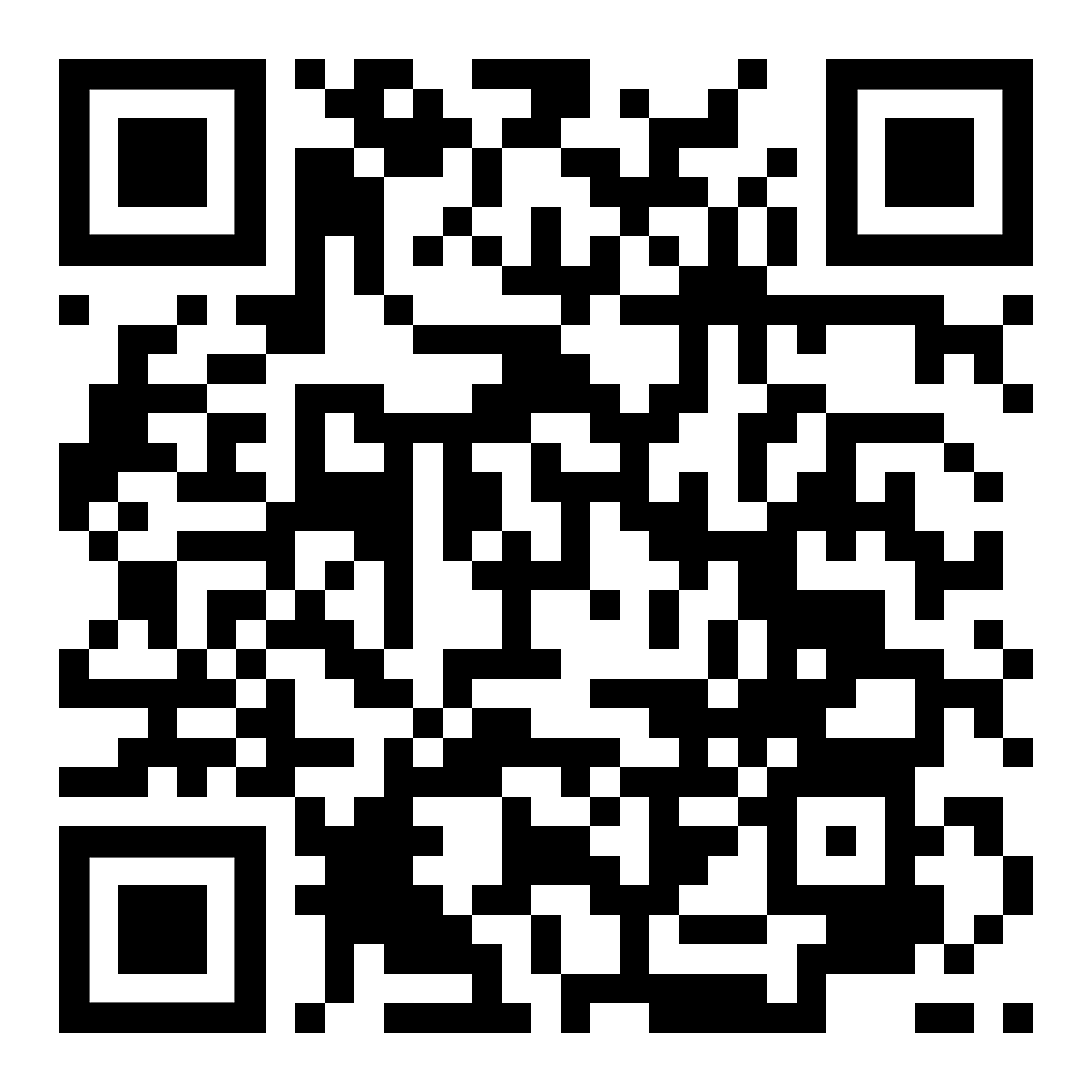 diese Seite  /  این صفحهhttps://www.kleine-deutsch-hilfe.at/S11_FA.htm جمله در آلمانی چیست؟جمله در آلمانی چیست؟Hallo, willst Du / wollt Ihr mit mir über Skype sprechen?Jetzt ich bin gerade nicht zu Hause, aber ich bin um 15 Uhr zurück.Ich warte auf Deinen / Euren Anruf.Ist es jetzt nicht möglich?Wir können uns über SMS einen anderen Termin ausmachen.Ich in einer halben Stunde online.Ich bin jetzt online.Ich in noch eine halbe Stunde online.Einen Moment, bitte.Im Moment verstehe ich dich sehr schlechtBitte sprich langsam und deutlich, dankeIch befürchte, die Leitung ist leider sehr schlecht, besonders am AbendEs tut mir leid.Ich glaube, daß die Leitung wahrscheinlich überlastet  ist.Wenn du willst / wenn ihr wollt,machen wir morgen weiter,oder nächse Woche,oder am kommenden Donnerstag.Ich besuche dich / euch.Ich komme zu dir / zu euch.Ich hole ich dich / euch ab.Wie heißt das Wort auf Deutsch?Wie heißt das Wort auf Französisch?Was du im Kopf hast,begleitet dich durch die ganze Welt.(Sprichwort)Wie heißt der Satz auf Deutsch?Wie heißt der Satz auf Deutsch?سلام، آیا می خواهید در اسکایپ با من صحبت کنید؟الان خونه نیستماما من ساعت 3 بعد از ظهر برمی گردم.من منتظر تماس شما هستم.الان امکانش نیست؟میتونیم به هم پیام بدیمقرار ملاقات دیگری بگذارنیم ساعت دیگه آنلاین میشممن در حال حاضر آنلاین هستم.نیم ساعت دیگه آنلاین میشمیک لحظه لطفا.من در حال حاضر شما را خوب درک نمی کنم.لطفا آهسته و واضح صحبت کنید، متشکرممن می ترسم خط است متاسفانهخیلی بد است، به خصوص در عصر.متاسفم.من فکر می کنم خطاحتمالا بیش از حد بارگذاری شده استاگر می خواهی / اگر می خواهیفردا ادامه بدیمیا هفته آیندهیا پنجشنبه آیندهمن به شما سر می زنم.من به سوی تو / به سوی تو می آیم.من تو را برمی دارم.کلمه آلمانی چیست؟این کلمه در فارسی چیست؟به چی داری فکر میکنیشما را در سراسر جهان همراهی می کند.(گفتن)